STDEVASyntax:STDEVA  (  argument-list  )Description: Makes an estimate of the standard deviation based on a sample, using the "unbiased" or "n-1" method. [Note: STDEVA assumes that its arguments are a sample of the population. If the data represents the entire population, STDEVPA should be used instead. If logical values and text representations of numbers in a reference are to be excluded as part of the calculation, use STDEV instead. end note]Mathematical Formula: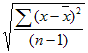 where x is the sample mean AVERAGE(argument-1, argument-2,…, argument-n) and n is the sample size.Arguments:Return Type and Value: number – An estimate of the standard deviation based on a sample.[Example:

STDEVA(123,134,143,173,112,109) results in 23.72902583
end example]NameTypeDescriptionargument-listlogical, number, name, text, array, reference. The argument list can also be an array of numbers.The arguments in argument-list designate the numbers that are samples of the population. Arguments that contain TRUE evaluate as 1; arguments that contain text or FALSE evaluate as zero. If an argument is an array or reference, only values in that array or reference are used. Empty cells and text values in the array or reference are ignored.